Администрация города Югорска подтверждает, что в смете расходов на 2023 год (муниципальная программа города Югорска «Развитие информационного общества») предусмотрены средства на оказание образовательных услуг по программе профессиональной переподготовки «Информационная безопасность», в соответствии с техническим заданием (прилагается):- по разделу 0410, КЦСР 1300199990, л/с 001.00.000.0, КВСР 040, КВР 244, статья 226(267) – в сумме 71 000 (семьдесят одна тысяча) рублей 00 копеек.Заместитель начальникауправления - заместитель главного бухгалтера                		    				Е.С. РознерицаГлавный специалистпо экономике								Е.А. Губарь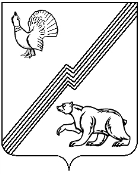 Муниципальное образование городской округ ЮгорскХанты-Мансийскогоавтономного округа - ЮгрыАдминистрация города Югорскаул. 40 лет Победы, д. 11, г. Югорск, Ханты-Мансийский автономный округ – Югра, Тюменская область, 628260,Тел./факс (34675) 5-00-44E-mail: adm@ugorsk.ru исх. №_________ от____________на №_________ от____________Главе города Югорска А.Ю. Харлову